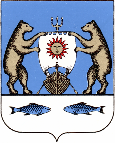 Российская   Федерация  Администрация Савинского сельского поселенияНовгородская область Новгородский район РАСПОРЯЖЕНИЕот 07.12.2018   № 159-ргд.СавиноОб утверждении бюджетного прогнозаСавинского сельского поселения на период до 2024 годаВ соответствии со статьей 170.1 Бюджетного кодекса Российской Федерации, постановлением Савинского сельского поселения от 09.12.2015 № 378 «Об утверждении Порядка разработки и утверждения бюджетного прогноза Савинского сельского поселения на долгосрочный период»1. Утвердить прилагаемый Бюджетный прогноз Савинского сельского поселения на период до 2024 года.2. Распоряжение подлежит официальному опубликованию в периодическом печатном издании «Официальный вестник Савинского сельского поселения» и размещению на официальном сайте в сети «Интернет» по адресу www.savinoadm.ru в раздел «Документы» подраздел «Распоряжения».Глава сельского поселения                                                  А.В.Сысоев  Бюджетный прогнозСавинского сельского поселенияна период до 2024 годаБюджетный прогноз Савинского сельского поселения разработан в соответствии со статьей 170.1 Бюджетного кодекса Российской Федерации и Постановления Администрации Савинского сельского поселения от 09.12.2015 № 378 «Об утверждении Порядка разработки и утверждения бюджетного прогноза Савинского сельского поселения на долгосрочный период»Бюджетный прогноз Савинского сельского поселения на долгосрочный период до 2024 года разработан на основе прогноза социально-экономического развития Савинского сельского поселения на период до 2024 года, с учетом основных направлений бюджетной и налоговой политики Савинского сельского поселения. Бюджетный прогноз разработан в условиях налогового и бюджетного законодательства, действующего на момент его составления.Целью долгосрочного бюджетного планирования в Савинского сельском поселении является определение долгосрочных тенденций изменения объема и структуры доходов и расходов бюджета, структуры и условий привлечения и обслуживания заимствований, а также выработка на их основе соответствующих мер, направленных на повышение устойчивости и обеспечение долгосрочной сбалансированности бюджета сельского поселения.Бюджетная политика Савинского сельского поселения на предстоящий период должна в полной мере учитывать прогнозируемые риски развития экономики и предусматривать адекватные меры по минимизации их неблагоприятного влияния на качество жизни населения сельского поселения.На долгосрочный период основными направлениями работы должны стать мероприятия, обеспечивающие бюджетную устойчивость.В целом долгосрочная бюджетная политика по формированию доходов бюджета будет основана на следующих подходах:усиление роста экономических показателей;привлечение инвестиций и рост капитальных субъектов всех форм собственности и организационно-правовых форм; продолжение работы по актуализации налоговой базы по земельному налогу, налогу на имущество физических лиц, в целях формирования объективной налогооблагаемой базы по данным налогам и росту доходов местного бюджета; качественное администрирование доходов бюджета сельского поселения;эффективное управление муниципальной собственностью сельского поселения.Налоговая система, а также доходы от управления имуществом должны обеспечить достижение основной цели - формирование бюджетных доходов в объемах, необходимых для исполнения расходных обязательств, при поддержании благоприятных условий для экономического роста и притока инвестиций.При формировании и реализации бюджетной политики на долгосрочный период необходимо исходить из решения следующих основных задач:1) реализация эффективной бюджетной политики, направленной на долгосрочную устойчивость и сбалансированность местного бюджета, укрепление их доходной базы, формирование оптимальной структуры расходов бюджетов;2) осуществление взвешенной долговой политики, направленной на сдерживание роста муниципального долга;3) повышение эффективности бюджетных расходов, формирование бюджетных параметров исходя из четкой приоритизации и необходимости безусловного исполнения действующих расходных обязательств, в том числе с учетом их оптимизации и эффективности исполнения. Необходимо осуществлять взвешенный подход к принятию новых расходных обязательств и сокращать неэффективные бюджетные расходы.При исполнении местного бюджета необходимо обеспечить максимальную экономию бюджетных средств за счет их рационального использования.Бюджетный прогноз Савинского сельского поселения разработан на шестилетний период: 2018-2024 годы.При составлении бюджетного прогноза Савинского сельского поселения использованы:-	учетные данные Администрации Савинского сельского поселения;-	иная информация, предоставляемая в установленном законодательством порядке органами государственной власти и местного самоуправления.         Прогноз величин натуральных, стоимостных и относительных показателей разработан на основании временных рядов отчетных данных с учетом предварительной оценки ожидаемых значений показателей за текущий год. Приложение 1к бюджетному прогнозу Савинского сельского поселения  на период до 2024 г.Основные показатели прогноза социально-экономического развития Савинского сельского поселения на период до 2024 годаПриложение 2к бюджетному прогнозу Савинского сельского поселения  на период до 2024 г.Основные показатели консолидированного бюджета Савинского сельского поселения на период до 2024 года(тыс.рублей)Приложение 3к бюджетному прогнозу Савинского сельского поселения на период до 2024 годаПоказатели финансового обеспечения муниципальных программ Савинского сельского поселения  на период до 2024 года(тыс.рублей)УтвержденРаспоряжением АдминистрацииСавинского сельского поселенияот 07.12.2018  № 159-рг№ п/пПоказатель2018 г.2019 г.2020 г.2020 г.2021 г.2022 г.2023 г.2023 г.2024г.2024г.1234556788991.Валовой муниципальный продукт (в основных ценах соответствующих лет), млн. рублей2.Индекс физического объема валового муниципального продукта, в % к предыдущему году3.Реальные располагаемые денежные доходы населения, в % к предыдущему году4.Индекс потребительских цен (в среднем за год), в % к предыдущему году104,0104,0104,0104,0105,0106,0106,0106,0106,0106,05.Объем инвестиций в основной капитал, млн. рублей0,00,00,00,00,00,00,00,00,00,06.Численность населения (среднегодовая), тыс. человек9,79,89,99,910,010,110,210,210,310,37.в том числе:8.моложе трудоспособного возраста1,801,822,021,881,881,901,931,901,909.трудоспособного возраста4,95,05,05,25,25,45,65,85,810.старше трудоспособного возраста1,92,982,882,922,922,82,672,62,6№ п/пПоказатель2018 г.2019 г.2020 г.2021 г.2022 г.2023 г.2024г.1234567891.Доходы52091,652193,245684,5048501,7048793,147659,848318,21.1.Налоговые доходы28 697,526272,326272,3028251,026931,927151,727444,91.1.1.Налог на доходы физических лиц3474,01899,02012,02060,01990,32020,82023,71.1.2Налог на имущество физических лиц1488,02892,02942,02992,02942,02956,72963,61.1.3Земельный налог12724,017000,15600,014500,015700,015266,715155,61.1.4.Акцизы3 785,14374,07590,410601,07521,88570,98897,91.2.Неналоговые доходы482,986,086,086,086,086,086,01.3.Безвозмездные поступления30 177,525920,917433,518242,120532,218735,919170,11.3.1.в том числе из областного бюджета30 149,925920,917433,518242,120532,218735,919170,11.3.1.1. из них: дотации18 067,614310,411497,812299,412702,512166,612389,51.3.1.2.субсидии9 845,211000,05500,05500,07333,3 6111,16314,81.3.1.3.субвенции422,7180,00,00,00,00,00,01.3.1.4.иные межбюджетные трансферты1 814,40,00,00,00,00,00,02.Расходы60 610,552 193,2045 684,5048 501,7048793,147659,848318,21234567892.1.расходы без учета расходов, осуществляемых за счет целевых поступлений от других бюджетов бюджетной системы Российской Федерации и от государственной корпорации - Фонда содействия реформированию жилищно-коммунального хозяйства30 478,4620727,728251,030259,626412,828307,828326,72.2.расходы за счет целевых поступлений от других бюджетов бюджетной системы Российской Федерации и от государственной корпорации - Фонда содействия реформированию жилищно-коммунального хозяйства0,00,00,00,00,00,00,03.Дефицит (-) / профицит (+)-8518,90,00,00,00,00,00,05.Источники финансирования дефицита/направление профицита 0,00,00,00,00,00,00,05.1.в том числе: кредиты кредитных организаций0,00,00,00,00,00,00,05.2.бюджетные кредиты0,00,00,00,00,00,00,05.3.иные источники-8518,90,00,00,00,00,00,0№ п/пПоказатель2018 г.2019 г.2020 г.2021 г.2022 г.2023 г.2024г.1234567891.Расходы бюджета поселения, всего60 610,552 193,245 684,548 501,748 793,147 659,848 318,22.Расходы на реализацию муниципальных программ Савинского сельского поселения32 724,121 843,423 881,1672,6177,60,00,02.1.Муниципальная программа "Устойчивое развитие территории Савинского сельского поселения на 2018-2020 годы"30 131,221 170,823 208,50,00,00,00,02.2.Муниципальная программа «Формирование современной городской среды на территории Савинского сельского поселения на 2018-2022 годы»2 592,9177,6177,6177,6177,60,00,02.3Муниципальная программа «Развитие малого и среднего предпринимательства в Савинском сельском поселении на 2019-2021 годы»0,0450,0450,0450,00,0  0,00,02.4Муниципальная программа «Развитие физической культуры и массового спорта на территории Савинского сельского поселения на 2019-2021 годы»0,045,045,045,00,00,00,03.Удельный вес расходов на реализацию муниципальных программ Савинского сельского поселения  в общем объеме расходов бюджета поселения, %54,041,852,31,40,40,00,04.Расходы на непрограммные направления деятельности27 886,430 349,821 803,447 829,148 615,547 659,848 318,25.Удельный вес расходов на непрограммные направления деятельности в общем объеме расходов бюджета , %46,058,147,798,699,6100100